На засідання Уряду 14 березня 2018 року прийнято постанову Кабінету Міністрів України „Про внесення змін до деяких постанов Кабінету Міністрів України”, розроблену Мінсоцполітики.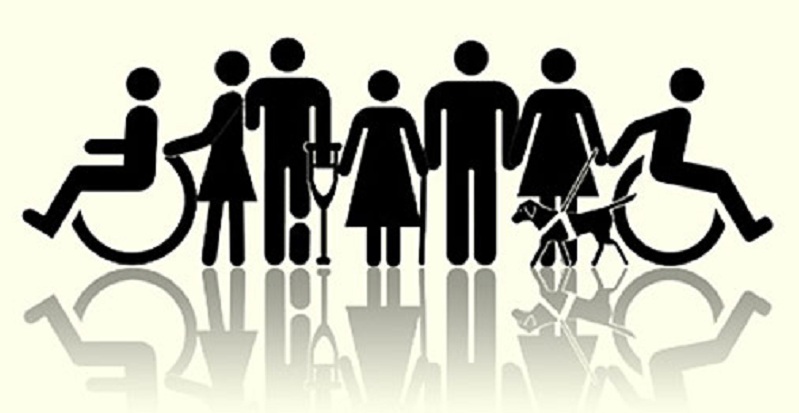 Цією постановою, зокрема, реформовано Порядок забезпечення технічними та іншими засобами реабілітації осіб з інвалідністю, дітей з інвалідністю та інших окремих категорій населення, затверджений постановою Кабінету Міністрів України від 5 квітня 2012 року № 321 (зі змінами (далі - Порядок).Новою редакцією Порядку передбачено ефективний розподіл повноважень органів виконавчої влади та органів місцевого самоврядування в реалізації бюджетної програми 2507030 „Заходи із соціальної, трудової та професійної реабілітації інвалідів” (далі - бюджетна програма) щодо забезпечення осіб з інвалідністю, дітей з інвалідністю та інших окремих категорій населення (далі - особи з інвалідністю) технічними та іншими засобами реабілітації (далі - ТЗР), запровадження адресного підходу до забезпечення ними осіб зазначеної категорії виробами та нового механізму їх фінансування за принципом „гроші ходять за людиною”.Основними завданнями проведення реформи  є:Передання повноважень з фінансування забезпечення ТЗР осіб з інвалідністю від Фонду соціального захисту інвалідів до органів соціального захисту населення. Внаслідок цього запроваджується індивідуальне замовлення на виготовлення або постачання протезів верхніх та нижніх кінцівок, ортезів шарнірних нижніх кінцівок та крісел колісних на основі укладання тристороннього договору між особою з інвалідністю, підприємством та органом соціального захисту населення, інших виробів - на основі двостороннього договору між підприємством та органом соціального захисту населення.Здійснення органами соціального захисту населення супроводу особи з інвалідністю протягом усього процесу їі забезпечення ТЗР та під час користування виробами для покращення якості надання послуг та сприяння у розв’язанні організаційних проблем, що можуть виникати, зокрема, у взаємодії з підприємством.Запровадження використання електронного каталогу-класифікатора ТЗР, який формується Українським науково-дослідним інститутом протезування, протезобудування та відновлення працездатності відповідно до класифікаційних угруповань за функціональними та конструктивними ознаками зазначених засобів, для реалізації можливостей вибору особою з інвалідністю ТЗР. Каталог розміщено на веб-порталі Міністерства.Запровадження нових способів забезпечення ТЗР, зокрема, шляхом виплати, за бажанням особи з інвалідністю, компенсації за самостійно придбані окремі вироби.Крім цього, до Порядку внесено зміни щодо переліку ТЗР та послуг, якими забезпечуються особи з інвалідністю за рахунок бюджетних коштів, а також посилено вимоги до ведення Центрального банку даних з проблем інвалідності щодо контролю процесу забезпечення ТЗР, зокрема термінів видачі направлення, вибору підприємства, розміщення та виконання замовлення тощо.До уваги осіб з інвалідністю!